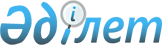 Об утверждении Положения о прохождении службы в органах финансовой полиции Республики Казахстан
					
			Утративший силу
			
			
		
					Постановление Правительства Республики Казахстан от 20 марта 2004 года N 365. Утратило силу - постановлением Правительства РК от 29 сентября 2005 г. N 964

      В соответствии с пунктом 1 
 статьи 13 
 Закона Республики Казахстан от 4 июля 2002 года "Об органах финансовой полиции Республики Казахстан" Правительство Республики Казахстан постановляет:




      1. Утвердить прилагаемое Положение о прохождении службы в органах финансовой полиции Республики Казахстан.




      2. Признать утратившим силу 
 постановление 
 Правительства Республики Казахстан от 4 декабря 1997 года N 1702 "Об утверждении Положения о прохождении службы в органах налоговой полиции" (САПП Республики Казахстан, 1997 г., N 52, ст. 482).




      3. Настоящее постановление вступает в силу со дня подписания.


      

Премьер-Министр




      Республики Казахстан



Утверждено         



постановлением Правительства



Республики Казахстан    



20 марта 2004 года N 365  




 


Положение






о прохождении службы в органах финансовой






полиции Республики Казахстан




      Настоящее Положение о прохождении службы в органах финансовой полиции Республики Казахстан (далее - Положение) регламентирует порядок и условия прохождения службы в органах и учреждениях финансовой полиции Республики Казахстан.




 


1. Общие положения




      1. Правовую основу службы в органах финансовой полиции составляют 
 Конституция 
 Республики Казахстан, 
 Закон 
 Республики Казахстан "Об органах финансовой полиции Республики Казахстан" (далее - Закон), иные нормативные правовые акты Республики Казахстан и настоящее Положение.




      2. В настоящем Положении используются понятия, определенные законодательными актами Республики Казахстан, регулирующие деятельность органов финансовой полиции.




      3. Время нахождения на службе сотрудников органов финансовой полиции засчитывается в их общий трудовой стаж, а также в стаж государственной службы в соответствии с законодательством Республики Казахстан.




      4. Внутренний распорядок в органах финансовой полиции устанавливается Регламентом, утверждаемым руководителем центрального исполнительного органа (далее - уполномоченный орган).




 


2. Прием на службу в органы финансовой полиции




      5. В соответствии с законодательством на службу в органы финансовой полиции принимаются граждане Республики Казахстан, достигшие восемнадцатилетнего возраста, по своим личным, моральным, деловым, профессиональным качествам, уровню образования и состоянию здоровья годные к прохождению службы в органах финансовой полиции.




      6. Для обучения в учебные заведения финансовой полиции, со снятием в установленном порядке с воинского учета и постановкой на специальный учет в органах финансовой полиции, зачисляются лица, достигшие шестнадцатилетнего возраста, имеющие среднее образование, по состоянию здоровья годные к прохождению службы в органах финансовой полиции.



      Порядок приема в учебные заведения органов финансовой полиции определяется руководителем уполномоченного органа финансовой полиции в соответствии с Типовыми правилами приема в учебные заведения Республики Казахстан.




      7. На должности рядового и младшего начальствующего состава могут приниматься граждане, имеющие образование не ниже среднего.



      На должности среднего и старшего начальствующего состава принимаются граждане, имеющие высшее образование.




      8. Военнообязанные, назначенные на должности рядового и начальствующего состава или зачисленные в кадры финансовой полиции, включая курсантов и слушателей учебных заведений финансовой полиции, снимаются в установленном порядке с воинского учета и состоят на специальном учете в органах финансовой полиции.




      9. Поступление на службу в органы финансовой полиции осуществляется при условии прохождения гражданами обязательной специальной проверки, а также медицинского освидетельствования в военно-врачебных комиссиях системы Министерства внутренних дел Республики Казахстан (далее - военно-врачебная комиссия) для определения годности к службе.




      10. Прием сотрудников на службу в органы финансовой полиции оформляется в соответствии с законодательством и настоящим Положением. Приказ объявляется сотруднику финансовой полиции под роспись.




      11. Граждане, поступившие на службу в органы финансовой полиции, принимают присягу, порядок принятия которой определяется руководителем уполномоченного органа.




      12. Выплата сотрудникам органов финансовой полиции денежного содержания и стипендии производится в сроки, установленные законодательством.




      13. При выплате денежного довольствия за неполный месяц размер выплаты за календарный день определяется путем деления суммы денежного довольствия, положенного за полный месяц, на количество календарных дней в данном месяце.



      Если в период, за который сотруднику выплачивается денежное довольствие, изменился размер денежного довольствия в связи с изменением должностного оклада по занимаемой должности, возникновением права на увеличение должностного оклада, надбавок или ему присвоено специальное звание, сотруднику производится соответствующий перерасчет.




      14. При перемещении, переводах, а также увольнении сотрудников органов финансовой полиции финансово-хозяйственное подразделение выплачивает им денежное довольствие и о выплаченных суммах производит запись в денежном аттестате.




      15. Форма бланка, порядок и условия выдачи денежного аттестата утверждаются руководителем уполномоченного органа.




      16. Сотрудник органа финансовой полиции обеспечивается бесплатно в установленном порядке форменным и специальным обмундированием, правила ношения которых устанавливаются руководителем уполномоченного органа.




      17. Лица, поступающие на учебу по очной форме обучения в учебные заведения органов финансовой полиции, заключают контракт на срок обучения в учебном заведении. В контракте устанавливаются взаимные обязательства и ответственность сторон (лица, поступающего на учебу, и руководителя уполномоченного органа). Контракт заключается после решения приемной комиссии о приеме в учебное заведение финансовой полиции. Форма контракта, порядок его заключения, продления, изменения, расторжения и прекращения определяются руководителем уполномоченного органа.



      Выпускники учебных заведений органов финансовой полиции, обучавшиеся по очной форме обучения, проходят службу согласно распределению.




      18. Курсантам и слушателям учебных заведений финансовой полиции выплачиваются должностные оклады (стипендии) в соответствии с законодательством Республики Казахстан.



      Курсанты и слушатели учебных заведений финансовой полиции:



      достигшие призывного возраста и отчисленные по неуспеваемости, недисциплинированности, а также по собственному желанию, если они до поступления в учебное заведение не выслужили установленный срок срочной военной службы, направляются в департаменты областей (управления и отделы районов и городов) по делам обороны по месту их жительства для постановки на воинский учет. В этом случае время обучения в учебном заведении в срок срочной военной службы им не засчитывается;



      направленные учебными заведениями финансовой полиции в органы финансовой полиции для прохождения преддипломной практики, назначаются на должности на период прохождения практики с выплатой соответствующего денежного содержания;



      направленные на стажировку в органы финансовой полиции без назначения на должность, получают должностной оклад (стипендию), выплачиваемый учебным заведением.




      19. Работа научного руководителя (консультанта) научно-исследовательской деятельностью соискателя (слушателя, адъюнкта, докторанта) оплачивается в соответствии с законодательством Республики Казахстан.




      20. Выпускникам высших учебных заведений финансовой полиции выплачивается стоимость проезда на автомобильном (кроме такси) и железнодорожном транспорте к месту распределения.




 


3. Порядок выдачи служебных удостоверений и жетонов




      21. Служебное удостоверение сотрудников органов финансовой полиции (далее - удостоверение) является официальным документом, подтверждающим нахождение их на службе и в кадрах органов финансовой полиции в присвоенном звании и в установленном порядке разрешающим хранение и ношение огнестрельного оружия.




      22. Удостоверения выдаются лицам при назначении на должность, перемещении по службе, присвоении специального звания и по истечении срока действия ранее выданного удостоверения. Жетон выдается сотрудникам при назначении на должность после присвоения им специального звания.



      При вручении удостоверения, жетона впервые принятому на службу сотруднику, руководитель кадрового подразделения проводит инструктаж о правилах пользования документом и порядке хранения.



      При последующем перемещении по службе, присвоении очередного звания и по истечении срока действия ранее выданное удостоверение возвращается по месту его получения.



      При последующем перемещении по службе жетон возвращается по месту его получения.




 


4. Назначение на должности и перевод






сотрудников органов финансовой полиции




      23. Перечни должностей младшего, среднего и старшего начальствующего состава и соответствующие этим должностям специальные звания утверждаются руководителем уполномоченного органа.




      24. Основанием для выплаты денежного содержания сотрудникам является приказ руководителя органа финансовой полиции о назначении на соответствующую должность.



      Основанием для выплаты должностного оклада или стипендии является приказ руководителя учебного заведения органов финансовой полиции о зачислении на учебу.



      Денежное содержание и другие виды выплат сотрудникам производятся со дня вступления в должность, но не ранее дня, указанного в приказе, или дня подписания приказа о назначении, если дата назначения на должность не указана.




      25. Полномочия руководителей органов и учреждений финансовой полиции по приему на службу, назначению и освобождению от должностей, увольнению со службы из органов финансовой полиции определяются руководителем уполномоченного органа.




      26. Назначение на должность, перемещение и продвижение по службе производится руководителями органов и учреждений финансовой полиции в соответствии с предоставленными им правами. При этом соблюдаются следующие условия:



      1) при назначении на должность и перемещении по службе лиц рядового и начальствующего состава должно обеспечиваться использование их по основной или идентичной специальности либо в соответствии с имеющимся опытом;



      2) перемещение по службе сотрудников органов финансовой полиции должно осуществляться, как правило, без зачисления их в резерв кадров соответствующего органа финансовой полиции;



      3) при необходимости срочного перемещения лиц среднего, старшего и высшего начальствующего состава на другие должности, а также в другую местность решение об этом, с их согласия, принимают соответствующие прямые начальники с учетом подготовки и опыта службы этих лиц;



      4) назначение лиц рядового и начальствующего состава на должности, перемещение по службе производится с учетом результатов медицинского освидетельствования военно-врачебными комиссиями.




      27. Перемещение по службе лиц рядового и начальствующего состава производится:



      1) на вышестоящие должности - в порядке продвижения по службе;



      2) на равнозначные должности - с согласия этих лиц, при необходимости замещения других должностей либо для более целесообразного использования их с учетом деловых и личных качеств, подготовки по новой специальности, а также по семейным обстоятельствам или состоянию здоровья;



      3) в связи с поступлением на очную форму обучения в учебные заведения финансовой полиции - с освобождением от занимаемой штатной должности, а также при назначении на должность после окончания учебного заведения;



      4) на нижестоящие должности:



      при сокращении штатов или реорганизации органа и/или учреждения финансовой полиции в случае невозможности перемещения этих лиц на равнозначные должности и с их согласия;



      по состоянию здоровья - на основании заключения (постановления) военно-врачебной комиссии и с их согласия;



      по служебному несоответствию, выявившемуся по итогам аттестации;



      в порядке дисциплинарного взыскания;



      по личной просьбе.




      28. Перемещение сотрудников органов финансовой полиции во всех случаях оформляется приказом начальника соответствующего органа финансовой полиции с указанием основания перемещения.




      29. В случае понижения работника органа или учреждения финансовой полиции в должности по состоянию здоровья, в том числе вследствие ранения, телесного повреждения, заболевания, полученного в период прохождения службы, производится выплата денежного содержания по последней перед понижением должности на срок до назначения на вакантную должность с денежным содержанием, равным или большим по последней перед понижением должности.




      30. При проведении организационно-штатных мероприятий (сокращение, реорганизация, передислокация, ликвидация) перемещение сотрудников органов и учреждений финансовой полиции производится в соответствии с настоящим Положением.




      31. Непрерывный срок временного исполнения обязанностей по вакантной должности не должен превышать двух месяцев, а по невакантной, как правило, четырех.




      32. Непрерывный срок временного исполнения обязанностей по должности исчисляется со дня вступления в должность, но не ранее даты, оговоренной в приказе, а при отсутствии указанной даты не ранее дня подписания приказа по день освобождения от исполнения обязанностей.



      Назначение исполняющим обязанности по должности оформляется приказом руководителей органов и учреждений финансовой полиции, которым предоставлено право назначения сотрудников на должности и их перемещения.




      33. Оплата за временное исполнение обязанностей по невакантным должностям производится только в том случае, если сотрудник, постоянно занимающий данную должность, убыл из органа финансовой полиции (на лечение, в отпуск, в служебную командировку, на обучение и т.д.).



      За время нахождения сотрудников, назначенных временно исполнять должности, в отпуске, служебной командировке, не связанной с исполнением обязанностей по временно исполняемой должности, на обучении, лечении в лечебных учреждениях, выплачиваются должностные оклады по должностям, на которые они назначены.




      34. Сотрудники органов финансовой полиции могут зачисляться в резерв кадров органа финансовой полиции на срок не более 15 дней.



      В исключительных случаях, вызванных особыми обстоятельствами, пребывание в резерве свыше 15 дней, но не более двух месяцев допускается с разрешения руководителя уполномоченного органа финансовой полиции.



      Порядок использования на службе сотрудников, находящихся в резерве кадров органа финансовой полиции, определяется руководителями органов финансовой полиции.




      35. Сотрудникам органов финансовой полиции за время нахождения в резерве кадров соответствующих органов финансовой полиции денежное содержание со дня освобождения от штатной должности выплачивается в размере должностного оклада по последней основной должности и доплаты за специальное звание. Они также имеют право на выплату денежной компенсации на содержание жилища и коммунальные услуги в случае, если до зачисления в резерв кадров они получали такую компенсацию.




      36. В срок нахождения в резерве кадров не засчитывается:



      1) период нахождения сотрудников органов финансовой полиции в установленных настоящим Положением отпусках/на лечении (по направлению военно-врачебной комиссии) в лечебных учреждениях;



      2) время нахождения в пути следования от места прежней службы до места дислокации соответствующего органа финансовой полиции;



      3) время нахождения под арестом в связи с привлечением к уголовной ответственности в случаях прекращения уголовного дела по реабилитирующим основаниям или вынесения оправдательного приговора со дня ареста и по день освобождения включительно.




      37. Сотрудникам, освобожденным от занимаемых должностей и находящимся в резерве кадров, не использовавшим очередной ежегодный отпуск, в случаях задержки решения вопроса об их дальнейшем пребывании на службе, может предоставляться неиспользованный отпуск.




      38. Для лиц, впервые поступающих на службу в органы финансовой полиции, может устанавливаться испытательный срок не более 3 месяцев. В этом случае кандидат назначается на соответствующую должность с присвоением ему специального звания рядового и младшего начальствующего состава, и за кандидатом закрепляется наставник из числа опытных сотрудников.




      39. Во время испытательного срока кандидат выполняет обязанности и пользуется правами сотрудника органа финансовой полиции в соответствии с занимаемой должностью. Испытательный срок засчитывается в стаж службы в органах финансовой полиции, дающий право на установление коэффициента к должностному окладу и назначение пенсии для сотрудников органов финансовой полиции.




      40. Для лиц, назначаемых на руководящие должности старшего и высшего начальствующего состава, поступающих на службу в органы финансовой полиции, выпускников учебных заведений финансовой полиции испытательный срок не устанавливается.




      41. Граждане, впервые поступающие в органы финансовой полиции, проходят первоначальную подготовку.



      Органом финансовой полиции, в том числе учебным заведением финансовой полиции, осуществляется первоначальная подготовка, повышение квалификации и переподготовка.



      Порядок и условия прохождения первоначальной подготовки, повышения квалификации и переподготовки утверждаются руководителем уполномоченного органа.




      42. Сотрудникам органов финансовой полиции на период обучения на курсах переподготовки, повышения квалификации сохраняется денежное содержание.




      43. Сотрудник органов финансовой полиции, в отношении которого возбуждено уголовное дело и не применена мера пресечения в виде содержания под стражей, до принятия решения судом по данному уголовному делу отстраняется в порядке, установленном уголовно-процессуальным законодательством, от исполнения служебных обязанностей на период следствия. За время отстранения от должности ему выплачивается денежное содержание в полном размере.



      Сотрудникам, в отношении которых в установленном порядке избрана мера пресечения - заключение под стражу, выплата денежного довольствия приостанавливается со дня ареста. Денежное довольствие за время нахождения под арестом не выплачивается независимо от вида примененного судом наказания.



      В случае вынесения оправдательного приговора, прекращения уголовного дела по реабилитирующим основаниям денежное довольствие сотрудникам за время вынужденного отсутствия на службе возмещается в соответствии с действующим законодательством.




      44. Сотрудникам, уволенным из органов финансовой полиции в связи с осуждением за преступления, а затем реабилитированным и восстановленным соответственно в должности и специальном звании, за время вынужденного отсутствия на службе возмещается денежное довольствие в установленном действующим законодательством порядке.




      45. Сотрудники органов финансовой полиции могут быть прикомандированы к государственным органам с оставлением в кадрах органов финансовой полиции в порядке, установленном Правительством Республики Казахстан.




      46. Лица рядового и начальствующего состава, избранные депутатами Парламента Республики Казахстан, увольняются со службы из органов финансовой полиции. Они могут быть вновь приняты на службу в органы финансовой полиции после окончания срока их депутатских полномочий в установленном порядке.




      47. Аттестация лиц рядового и начальствующего состава проводится в целях определения их соответствия занимаемой должности и служебной перспективе, оценки уровня их профессиональной подготовки, правовой культуры, способности работать с людьми, повышения эффективности работы сотрудников, улучшения подбора, расстановки и воспитания кадров органов финансовой полиции, стимулирования роста их квалификации, инициативы, творческой активности и ответственности за порученное дело.




      48. Основным критерием оценки при аттестации является способность сотрудников выполнять возложенные на них обязанности.




      49. Аттестация сотрудников проводится по истечении каждых последующих трех лет пребывания на службе в органах финансовой полиции (но не позднее шести месяцев со дня указанного срока), а также при увольнении из органов финансовой полиции по служебному несоответствию. Аттестация проводится не ранее шести месяцев со дня занятия должности.




      50. Не подлежат аттестации слушатели и курсанты учебных заведений, сотрудники, прослужившие в органах финансовой полиции менее 1 года, кроме случаев направления на учебу, рассмотрения материалов служебного расследования, а также сотрудники из числа лиц рядового и начальствующего состава в период их беременности и ухода за детьми в возрасте до 1,5 лет. Они аттестуются не ранее, чем через год после выхода их на службу.




      51. Аттестационная комиссия создается руководителем органа или учреждения финансовой полиции по представлению кадрового подразделения и состоит из председателя, членов и секретаря комиссии.




      52. Правила создания аттестационных комиссий для проведения аттестации сотрудников органов финансовой полиции и порядок проведения аттестации (внеочередной аттестации) утверждаются руководителем уполномоченного органа.




      53. Аттестационная комиссия проводит аттестацию в присутствии аттестуемого сотрудника.



      Сотрудники, отсутствовавшие на заседании аттестационной комиссии по уважительным причинам (отпуск, болезнь, командировка), проходят аттестацию после выхода на службу.




      54. В случае неявки сотрудника на заседание аттестационной комиссии без уважительных причин, комиссия вправе принять решение о проведении аттестации в его отсутствие на основе имеющихся материалов.




      55. Аттестационная комиссия, изучив представленные материалы и/или проведя собеседование с сотрудником, принимает одно из следующих решений:



      1) соответствует занимаемой должности;



      2) подлежит повторной аттестации;



      3) не соответствует занимаемой должности.




      56. Для принятия решения в соответствии с пунктом 57 Положения аттестационная комиссия может использовать методы тестирования, анкетирования и групповой дискуссии, сдачу установленных нормативов по физической подготовке.




      57. Решение аттестационной комиссии принимается открытым или тайным голосованием. Способ голосования избирается по усмотрению аттестационной комиссии. Проходящий аттестацию сотрудник, входящий в состав аттестационной комиссии, в голосовании относительно себя не участвует.




      58. Повторная аттестация проводится по истечении шести месяцев с момента проведения предыдущей аттестации. По результатам повторной аттестации аттестационная комиссия принимает одно из следующих решений:



      1) соответствует занимаемой должности;



      2) не соответствует занимаемой должности.



      Сотрудник в случае несоответствия занимаемой должности по результату повторной аттестации подлежит увольнению из органов финансовой полиции.




      59. Решение аттестационной комиссии оформляется протоколом, который подписывается председателем, членами и секретарем аттестационной комиссии, присутствовавшими на ее заседании.




      60. Сотрудник должен быть ознакомлен с решением аттестационной комиссии под роспись, либо по почте заказным письмом с уведомлением. В случае отказа от подписи секретарь комиссии делает соответствующую запись в протоколе.




      61. Решение аттестационной комиссии в месячный срок утверждается руководителем соответствующего органа или учреждения финансовой полиции.




      62. Утвержденное решение аттестационной комиссии заносится в аттестационный лист сотрудника.




      63. Аттестационный лист сотрудника, прошедшего аттестацию, и служебная характеристика на него хранятся в личном деле. Утвержденное руководителем соответствующего органа или учреждения финансовой полиции решение аттестационной комиссии также заносится в послужной список сотрудника.




      64. Руководитель соответствующего органа или учреждения финансовой полиции имеет право не утвердить решение аттестационной комиссии и назначить повторную аттестацию, решение которой будет окончательным. Повторная аттестация проводится в соответствии с настоящим разделом Положения.




      65. Сотрудник имеет право обжаловать приказ руководителя соответствующего органа или учреждения финансовой полиции об утверждении решения аттестационной комиссии в уполномоченном органе или в суд.




      66. В случаях обнаружения нарушений норм настоящего Положения и порядка проведения аттестации уполномоченный орган отменяет приказ руководителя соответствующего органа или учреждения финансовой полиции.




      67. Сотрудники, принятые на службу в органы финансовой полиции впервые или с перерывом стажа государственной службы, проходят аттестацию по истечении трех лет непрерывного пребывания на службе в органах финансовой полиции в сроки, установленные пунктами 49, 50. При этом пребывание в органах финансовой полиции считается непрерывным, когда со дня увольнения государственного служащего и до назначения его в органы финансовой полиции не прошло более трех месяцев, при условии отсутствия у него за указанный период трудовых отношений с иными юридическими (за исключением государственных органов) и физическими лицами.




 


5. Порядок присвоения (лишения) специальных званий






младшего, среднего и старшего начальствующего состава






органов финансовой полиции




      68. Гражданам Республики Казахстан, назначенным на должности рядового и начальствующего состава, а также зачисленным в число слушателей очного обучения учебного заведения финансовой полиции, в соответствии с законодательством присваиваются специальные звания:



      1) рядовой состав:



      рядовой финансовой полиции;



      2) младший начальствующий состав:



      младший сержант финансовой полиции;



      сержант финансовой полиции;



      старший сержант финансовой полиции;



      старшина финансовой полиции;



      3) средний начальствующий состав:



      младший лейтенант финансовой полиции;



      лейтенант финансовой полиции;



      старший лейтенант финансовой полиции;



      капитан финансовой полиции;



      4) старший начальствующий состав:



      майор финансовой полиции;



      подполковник финансовой полиции;



      полковник финансовой полиции;



      5) высший начальствующий состав:



      генерал-майор финансовой полиции.




      69.Специальные звания сотрудникам органов финансовой полиции присваиваются последовательно, персонально с учетом их квалификации, образования, отношения к службе, выслуги лет и занимаемой штатной должности, а также других условий, предусмотренных настоящим Положением.




      70. В зависимости от последовательности присвоения специальные звания подразделяются на первые и очередные.



      Очередное специальное звание начальствующего состава может быть присвоено до истечения установленного срока выслуги в предыдущем звании досрочно или на одну ступень выше специального звания, предусмотренного по занимаемой штатной должности, в порядке поощрения за достижение высоких результатов в службе и образцовое выполнение служебных обязанностей руководителем уполномоченного органа финансовой полиции.




      71. Первые специальные звания младшего, среднего, старшего начальствующего состава присваиваются руководителем уполномоченного органа.




      72. Очередные специальные звания среднего и старшего начальствующего состава присваиваются руководителем уполномоченного органа финансовой полиции, а младшего начальствующего состава уполномоченным заместителем руководителя уполномоченного органа по истечении установленного срока выслуги в предыдущем звании.




      73. Гражданину, принятому на руководящую должность старшего и высшего начальствующего состава, может быть присвоено первое специальное звание, как правило, не выше подполковника финансовой полиции, если он не имеет по запасу более высокого воинского звания.




      74. Очередные специальные звания младшего, среднего и старшего начальствующего состава присваиваются в последовательном порядке при соответствии очередного звания - званию, предусмотренному по занимаемой штатной должности, и по истечении установленного срока выслуги в предыдущем звании, за исключением случаев, предусмотренных настоящим Положением.




      75. Устанавливаются следующие сроки выслуги лет в специальных званиях начальствующего состава:



      в звании младшего сержанта финансовой полиции       - 1 год;



      в звании сержанта финансовой полиции                - 2 года;



      в звании старшего сержанта финансовой полиции       - 3 года;



      в звании младшего лейтенанта финансовой полиции     - 1 год;



      в звании лейтенанта финансовой полиции              - 2 года;



      в звании старшего лейтенанта финансовой полиции     - 3 года;



      в звании капитана финансовой полиции                - 3 года;



      в звании майора финансовой полиции                  - 4 года;



      в звании подполковника финансовой полиции           - 5 лет.




      76. Сроки выслуги в званиях рядового, старшины и полковника финансовой полиции, а также в званиях высшего начальствующего состава не устанавливаются.




      77. Для сотрудников органов финансовой полиции, которым первое специальное звание "лейтенант финансовой полиции" присвоено по окончании высшего учебного заведения и которые проходят службу в финансовой полиции по полученной в учебном заведении или родственной специальности срок выслуги в звании лейтенанта финансовой полиции устанавливается один год.




      78. Гражданину, состоящему в запасе Вооруженных Сил Республики Казахстан, после назначения его на должность начальствующего состава в органах финансовой полиции присваивается специальное звание не ниже имеющегося у него воинского звания.




      79. Специальное звание присваивается досрочно в пределах звания, предусмотренного по занимаемой штатной должности, а сотрудникам органов финансовой полиции, имеющим ученую степень или ученое звание и занимающим штатную должность в учебном заведении, может быть присвоено на одну ступень выше специального звания, предусмотренного по должности, по истечении установленного срока выслуги в специальном звании.




      80. Досрочно специальные звания присваиваются по истечении не менее половины установленного срока выслуги лет в предыдущем специальном звании и при соответствии присваиваемого специального звания званию, предусмотренному занимаемой штатной должностью.




      81. Очередное специальное звание на одну ступень выше специального звания, предусмотренного по занимаемой штатной должности, присваивается по истечении не менее полутора срока выслуги лет в предыдущем специальном звании. При этом присвоение специальных званий досрочно и на одну ступень выше специального звания, предусмотренного по занимаемой штатной должности, производится, как правило, не более одного раза за весь период службы в финансовой полиции, по каждому основанию.




      82. Срок выслуги в специальном звании исчисляется со дня подписания приказа о присвоении этого звания.




      83. Сотрудники органов финансовой полиции, имеющие звания младшего начальствующего состава, назначенные на должности среднего начальствующего состава, представляются к присвоению первого специального звания среднего начальствующего состава независимо от срока выслуги в имеющемся звании.




      84. Очередные специальные звания сотрудникам органов финансовой полиции не присваиваются соответственно до назначения на должность при нахождении в резерве кадров, при наличии не снятого дисциплинарного взыскания, до прекращения уголовного дела по реабилитирующим основаниям, до окончания служебного расследования (но не более одного месяца).




      85. Руководитель органа или учреждения финансовой полиции, необоснованно задержавший представление подчиненного к присвоению очередного специального звания, несет дисциплинарную ответственность.




      86. Понижение в специальном звании на одну ступень производится как мера дисциплинарного взыскания сотрудников органов финансовой полиции, имеющих:



      звания младшего начальствующего состава - уполномоченным заместителем руководителя уполномоченного органа;



      среднего и старшего начальствующего состава - руководителем уполномоченного органа финансовой полиции.



      Срок выслуги в специальном звании в этом случае исчисляется со дня подписания приказа о понижении в специальном звании на одну ступень.




      87. Сотрудники органов финансовой полиции младшего, среднего и старшего начальствующего состава, пониженные в специальном звании, восстанавливаются в прежнем специальном звании независимо от занимаемой штатной должности приказами руководителя уполномоченного органа финансовой полиции не ранее чем через год со дня понижения в звании.




      88. До восстановления сотрудника органов финансовой полиции в прежнем специальном звании и присвоения ему очередного специального звания повторное понижение в специальном звании не производится.




      89. Исполнение обвинительного приговора суда, вступившего в законную силу, о лишении специальных званий в отношении сотрудников:



      младшего начальствующего состава - осуществляется уполномоченным заместителем руководителя уполномоченного органа;



      среднего и старшего начальствующего состава - осуществляется руководителем уполномоченного органа;



      высшего начальствующего состава - осуществляется в соответствии с действующим законодательством.




 


6. Служебная дисциплина




      90. Служебная дисциплина в финансовой полиции означает соблюдение сотрудниками норм и правил, установленных законодательством Республики Казахстан, приказами руководителей органов и учреждений, учебных заведений финансовой полиции и настоящим Положением.




      91. Начальник несет ответственность за состояние служебной дисциплины среди подчиненных. Наряду с высокой требовательностью к ним начальник:



      1) создает необходимые условия для труда, отдыха и повышения квалификации подчиненных;



      2) воспитывает у подчиненных чувство ответственности за выполнение служебных обязанностей;



      3) обеспечивает гласность и объективность в оценке служебной деятельности подчиненных;



      4) уважает честь и достоинство подчиненных;



      5) пресекает проявление коррупции среди личного состава, преследование подчиненных по мотивам личного характера или за критику недостатков в деятельности органов финансовой полиции.




      92. За образцовое исполнение обязанностей и достижение высоких результатов в служебной деятельности для сотрудников и слушателей учебных заведений финансовой полиции предусматриваются следующие виды поощрений:



      1) объявление благодарности;



      2) выдача денежной премии;



      3) награждение ценным подарком;



      4) награждение личной фотографией у развернутого знамени;



      5) занесение на Доску Почета;



      6) награждение грамотой;



      7) награждение Почетной грамотой;



      8) досрочное присвоение очередного специального звания;



      9) присвоение специального звания на одну ступень выше звания, предусмотренного по занимаемой штатной должности;



      10) награждение нагрудным знаком органов финансовой полиции;



      11) занесение в Книгу Почета.



      Описание и порядок присвоения грамот и нагрудных знаков органов финансовой полиции определяются руководителем уполномоченного органа.




      93. За мужество и отвагу, проявленные при исполнении служебного долга, особые заслуги перед государством сотрудники финансовой полиции могут быть представлены в соответствии с установленным порядком к государственным наградам Республики Казахстан.




      94. Дисциплинарные взыскания в органах и учреждениях финансовой полиции являются мерой дисциплинарной ответственности. Дисциплинарные взыскания налагаются с учетом тяжести совершенного проступка, обстоятельств, при которых он совершен, а также предшествующего поведения и отношения к службе сотрудника органа финансовой полиции.




      95. За ненадлежащее исполнение служебных обязанностей на сотрудников органов финансовой полиции могут налагаться следующие виды взысканий:



      1) замечание;



      2) выговор;



      3) строгий выговор;



      4) предупреждение о неполном служебном соответствии;



      5) понижение в должности;



      6) понижение в специальном звании на одну ступень;



      7) увольнение из органов финансовой полиции.




      96. Поощрения и дисциплинарные взыскания применяются руководителями органов и учреждений финансовой полиции в пределах своей компетенции.




      97. Поощрения и дисциплинарные взыскания объявляются приказами. О принятом решении лицо, подвергнутое взысканию, в трехдневный срок (под роспись) ставится в известность кадровыми подразделениями органов и учреждений, учебных заведений финансовой полиции.




      98. Дисциплинарное взыскание налагается не позднее одного месяца со дня обнаружения проступка.



      В случаях проведения служебного расследования, возбуждения уголовного дела или дела об административном правонарушении, рассмотренного судом, - не позднее одного месяца соответственно со дня окончания расследования, принятия процессуального решения по уголовному делу или делу об административном правонарушении, не считая времени отсутствия на работе по болезни виновного или нахождения его в отпуске, в командировке.




      99. Дисциплинарное взыскание на сотрудника не может быть применено в период его временной нетрудоспособности, нахождения в отпуске или в командировке, а также в случае, если со дня совершения проступка прошло более шести месяцев.



      Период временной нетрудоспособности, нахождение в отпуске, командировке приостанавливает действие месячного срока наложения взыскания, если о совершенном проступке стало известно в этот период или до его наступления.




      100. До наложения взыскания от сотрудника органов финансовой полиции, привлекаемого к ответственности, должно быть истребовано письменное объяснение. По фактам нарушений проводится служебное расследование. Отказ лица, совершившего проступок, от дачи объяснения не может служить препятствием для наложения взыскания.



      Сотрудник, в отношении которого проводится служебное расследование, может быть временно отстранен от исполнения должностных обязанностей руководителями органов и учреждений финансовой полиции до решения вопроса об ответственности, но на срок не более четырнадцати дней.




      101. За каждый случай нарушения служебной дисциплины может быть наложено только одно дисциплинарное взыскание.




      102. Срок дисциплинарного взыскания, наложенного на сотрудника органов финансовой полиции не может превышать шести месяцев со дня его применения. Если в течение этого срока работник не будет подвергнут новому дисциплинарному взысканию, то он считается не имеющим дисциплинарного взыскания.



      В качестве поощрения сотрудников органов финансовой полиции может применяться досрочное снятие дисциплинарного взыскания.




      103. В случае применения дисциплинарного взыскания в виде понижения в специальном звании прежнее звание может быть восстановлено по истечении года в порядке, установленном настоящим Положением.




      104. Если к сотруднику органов финансовой полиции необходимо применить меры поощрения или наказания, выходящие за пределы его прав, то начальник ходатайствует об этом перед вышестоящим руководителем.




      105. Вышестоящий руководитель имеет право отменить дисциплинарное взыскание, наложенное нижестоящим начальником, если ранее объявленное взыскание не соответствует тяжести совершенного проступка.




      106. Начальник, превысивший предоставленные ему права по применению поощрений и наложению дисциплинарных взысканий, несет за это дисциплинарную ответственность, а приказы о поощрении и взыскании отменяются руководителем уполномоченного органа финансовой полиции.




      107. Сотрудник органов финансовой полиции вправе обжаловать наложенное на него дисциплинарное взыскание в вышестоящий орган либо в суд.




 


7. Отпуска и социальные гарантии






сотрудников органов финансовой полиции




      108. Для сотрудников органов финансовой полиции и слушателей учебных заведений финансовой полиции устанавливаются следующие виды отпусков:



      1) ежегодный;



      2) учебный отпуск (курсантам и слушателям учебных заведений, сотрудникам, обучающимся по заочной форме обучения);



      3) дополнительный (за выслугу лет);



      4) отпуска по беременности и родам, отпуска женщинам (мужчинам), усыновившим или удочерившим детей;



      5) творческий;



      6) другие виды отпусков, предусмотренные законодательством.




      109. Общегосударственные праздничные дни, установленные законодательством нерабочими днями, при определении длительности отпусков не учитываются.




      110. При предоставлении сотрудникам органов финансовой полиции ежегодных отпусков предоставляется дополнительное время сверх установленной продолжительности отпуска на путь следования сотрудника к месту проведения отпуска и обратно в пределах Республики Казахстан.




      111. Вопросы оплаты труда, проезда к месту учебы, предоставления отпусков сотрудникам, обучающимся в иных учебных заведениях по заочной (вечерней) форме обучения, регулируются нормами 
 Закона 
 Республики Казахстан "О труде в Республике Казахстан".




      112. Ежегодный отпуск сотрудникам органов финансовой полиции предоставляется продолжительностью 30 календарных дней.




      113. Лица рядового и начальствующего состава, проходящие службу в регионах, объявленных решениями Правительства Республики Казахстан зонами экологического бедствия, имеют право на ежегодные дополнительные отпуска, продолжительность и порядок предоставления которых определяется в соответствии с действующими законодательными актами.



      Сотрудникам органов финансовой полиции, имеющим право на ежегодный отпуск, разрешается его использование по частям.




      114. Ежегодный отпуск должен быть предоставлен в течение календарного года в соответствии с графиком ежегодных отпусков каждому сотруднику органов финансовой полиции.




      115. Продолжительность ежегодного отпуска в год поступления на службу в органы финансовой полиции исчисляется пропорционально отработанному времени из расчета одна двенадцатая часть отпуска за каждый полный месяц службы за период со дня поступления.




      116. Ежегодный отпуск (его часть) переносится или продлевается при временной нетрудоспособности сотрудника в период отпуска, но при этом денежное довольствие сохраняется за дни, приходящиеся на отпуск.



      Сотрудникам органов финансовой полиции при убытии в ежегодный отпуск выплачивается пособие на оздоровление в размере двух должностных окладов.




      117. На основании заключения военно-врачебной комиссии лицам рядового и начальствующего состава может предоставляться отпуск по болезни.




      Сотрудникам, находящимся на лечении в госпиталях, больницах, стационарах и других лечебных учреждениях, освобожденным от службы по болезни на основании листков освобождения по временной нетрудоспособности, а также на основании листков освобождения от служебных обязанностей по временной нетрудоспособности по уходу за больными членами семьи или в отпуске по болезни, выплата денежного содержания производится в порядке, установленном законодательством Республики Казахстан.




      Время нахождения на лечении лиц рядового и начальствующего состава в связи с полученными ими при исполнении служебных обязанностей и служебного долга ранениями, контузиями или увечьями, сроком не ограничивается. На медицинское освидетельствование указанные лица направляются после окончания лечения или при определившемся исходе заболевания.




      Лица рядового и начальствующего состава, длительно болеющие, направляются кадровыми подразделениями органов финансовой полиции по представлениям лечебно-профилактических учреждений на медицинское освидетельствование в военно-врачебные комиссии для определения годности к дальнейшему прохождению службы если, как правило, число дней нетрудоспособности составляет до 2 месяцев непрерывно или до 3 месяцев с перерывами в течение года.




      Сотрудникам, находящимся на лечении в связи с ранением, контузией или увечьем, полученным при исполнении служебных обязанностей или служебного долга, денежное довольствие выплачивается за время нахождения на излечении, вплоть до вступления их в исполнение должности или увольнения из органов финансовой полиции.




      Сотрудникам, заболевшим в период нахождения в резерве кадров органов финансовой полиции, выплата денежного содержания производится в порядке, установленном законодательством Республики Казахстан.




      Сотрудникам органов финансовой полиции, находящимся в дополнительных отпусках по уходу за ребенком, выплачивается денежная компенсация на содержание жилища и коммунальные услуги в случае, если до выхода в этот отпуск они получали такую компенсацию.




      По окончании отпуска по уходу за ребенком сотрудникам органов финансовой полиции может предоставляться ежегодный отпуск в текущем году из расчета одна двенадцатая часть отпуска за каждый полный месяц службы за период со дня выхода на службу.




      118. Сотрудникам органов финансовой полиции предоставляются дополнительные оплачиваемые отпуска за выслугу лет (в календарном исчислении), учитываемую при назначении пенсии:



      1) пять календарных дней - после 10 лет службы;



      2) десять календарных дней - после 15 лет службы;



      3) пятнадцать календарных дней - после 20 лет службы.




      119. Отпуска по беременности и родам, отпуска женщинам (мужчинам), усыновившим или удочерившим детей, установленные законодательством Республики Казахстан, предоставляются в соответствии с законодательством о труде в Республике Казахстан.



      Время нахождения в таких отпусках засчитывается в срок выслуги лет в специальном звании и в стаж для установления коэффициента к должностному окладу и на назначение пенсии.




      120. Творческие оплачиваемые отпуска предоставляются сотрудникам, кроме обучающихся в очной адъюнктуре или проходящих подготовку в докторантуре, для завершения диссертационных работ, написания учебников и в других случаях, в порядке, определяемом руководителем уполномоченного органа.




      121. Сотрудникам органов финансовой полиции предоставляются краткосрочные отпуска для решения неотложных социально-бытовых вопросов, прежде всего связанных с заболеванием, выполнением родственного долга, а также по другим уважительным причинам до 10 календарных дней без учета времени на путь следования к месту проведения отпуска и обратно. Краткосрочный отпуск в счет ежегодного отпуска не входит.




      122. Женщинам - лицам рядового и начальствующего состава за время отпусков по беременности и родам денежное содержание выплачивается в порядке, установленном законодательством Республики Казахстан.




      123. Отзыв сотрудников органов финансовой полиции из ежегодных отпусков без оснований запрещается. В случае служебной необходимости с согласия сотрудников допускается их отзыв на основании письменного приказа начальника, имеющего право предоставления отпуска. При этом неиспользованная часть отпуска предоставляется, как правило, в текущем году по желанию сотрудника. Если неиспользованная часть отпуска составляет 10 календарных дней и более, лицам рядового и начальствующего состава органов финансовой полиции предоставляется время на путь следования. По желанию сотрудника неиспользованная часть отпуска может быть присоединена к ежегодному отпуску за следующий год.




      124. Слушателям учебных заведений финансовой полиции по очной форме обучения предоставляются следующие отпуска:



      1) зимний каникулярный отпуск - продолжительностью 14 календарных дней;



      2) летний каникулярный отпуск - продолжительностью 30 календарных дней;



      3) в связи с окончанием учебного заведения - продолжительностью 30 календарных дней.



      Слушателям учебных заведений органов финансовой полиции, имеющим учебную задолженность, каникулярные отпуска предоставляются после ее ликвидации в пределах сроков проведения отпусков, установленных учебными программами. При этом летний каникулярный отпуск должен предоставляться продолжительностью не менее 15 дней.



      В связи с окончанием учебного заведения по очной форме обучения отпуск выпускникам предоставляется после их назначения на должность в органе финансовой полиции по месту персонального распределения.



      Слушателям учебных заведений финансовой полиции ежегодные и дополнительные отпуска не предоставляются.



      Поступающим в гражданские высшие учебные заведения для сдачи вступительных экзаменов предоставляется отпуск продолжительностью до 15 дней без сохранения денежного содержания.




      125. Сотрудникам органов финансовой полиции, поступающим в адъюнктуру, для подготовки и сдачи вступительных экзаменов предоставляются учебные отпуска продолжительностью 15 календарных дней без сохранения денежного содержания.




      126. В стаж работы, дающий право на установление коэффициента к должностному окладу в зависимости от выслуги лет, сотрудникам органов финансовой полиции независимо от перерывов в службе засчитывается:



      1) время учебы в учебных заведениях органов финансовой (налоговой) полиции, Министерства внутренних дел, Комитета национальной безопасности, Министерства обороны и на курсах по подготовке, переподготовке и усовершенствованию сотрудников органов налоговой полиции;



      2) время службы в органах финансовой полиции, национальной безопасности, бывшего Государственного следственного комитета, внутренних дел, прокуратуры, Службы охраны Президента, таможенной службы, Государственной противопожарной службы Агентства по чрезвычайным ситуациям, Комитета уголовно-исполнительной системы Министерства юстиции, а также время работы в качестве судей;



      3) время службы в Вооруженных Силах (Советской Армии и Военно-Морском флоте) бывшего СССР и Республики Казахстан, пограничных и внутренних войсках, Республиканской гвардии, других воинских формированиях Республики Казахстан;



      4) стаж работы в органах налоговой полиции (милиции), предоставлявший право на получение надбавок к должностным окладам за выслугу лет и назначение пенсии;



      5) время работы в партийных, профсоюзных и комсомольских органах Казахской ССР и Республики Казахстан до 1 января 1992 года;



      6) время нахождения сотрудников органов финансовой полиции в кадрах органов финансовой полиции, если они в установленном порядке прикомандированы к центральным органам государственной власти Республики Казахстан;



      7) стаж государственной службы;



      8) педагогический стаж на должностях профессорско-преподавательского состава в учебных заведениях.




      127. Работникам учебных заведений финансовой полиции устанавливается доплата за ученые степени кандидата наук и доктора наук при наличии соответствующего диплома в порядке, установленном законодательством.




      128. Пособие по инвалидности сотрудникам органов финансовой полиции выплачивается в порядке, установленном законодательством для сотрудников органов внутренних дел.




      129. Гарантии в случае гибели (смерти) или полученного увечья сотрудникам органов финансовой полиции предоставляются в соответствии с законодательством Республики Казахстан.




      130. Для погребения умерших или погибших сотрудников и пенсионеров органов финансовой полиции выплачивается единовременная компенсация в размере трехмесячного денежного содержания.




      131. Ущерб имуществу сотрудника органов финансовой полиции, причиненный в связи с выполнением им служебных обязанностей, возмещается в порядке, установленном законодательством.




      132. Сотрудники органов финансовой полиции пользуются правом первоочередного обеспечения жилой площадью из служебного жилищного фонда.




      133. Медицинское и санаторно-курортное обслуживание лиц рядового и начальствующего состава органов финансовой полиции и членов их семей, проживающих вместе с ними, а также пенсионеров органов финансовой полиции осуществляется в порядке, установленном законодательством Республики Казахстан.




      134. При получении увечья, травмы или заболевания при исполнении служебного долга (служебных обязанностей) и отсутствии по месту жительства, прохождения службы в медицинских учреждениях соответствующих отделений, специалистов либо специального оборудования, лица рядового и начальствующего состава органов финансовой полиции по направлению медицинских учреждений направляются на лечение в другие медицинские лечебные учреждения с возмещением затрат на лечение из республиканского бюджета на соответствующий финансовый год.




 


8. Прекращение службы в органах финансовой полиции




      135. Прекращение службы в органах финансовой полиции и увольнение сотрудников органов финансовой полиции осуществляется по основаниям, предусмотренным законодательством Республики Казахстан.




      136. Срок службы сотрудников органов финансовой полиции, положительно характеризующихся, при условии годности к службе и с их согласия, может быть продлен до пяти лет начальниками, которым предоставлено право назначения на должности рядового и начальствующего состава.



      В исключительных случаях лицам высшего и старшего начальствующего состава, имеющим ученую степень или ученое звание и занимающим штатную должность в учебном заведении, срок службы может быть продлен повторно до пяти лет в таком же порядке.



      При решении вопроса о продлении срока службы сотрудники в обязательном порядке направляются на медицинскую комиссию для определения их годности к службе.




      137. Продление службы не исключает возможности увольнения сотрудника органов финансовой полиции по основаниям, предусмотренным настоящим Положением.




      138. Увольнение сотрудников органов финансовой полиции, состоящих на должностях рядового и начальствующего состава, производится приказами начальников, пользующихся правом их назначения.



      Днем увольнения сотрудника считается день подписания приказа, если дата увольнения не указана в приказе.




      139. Лица рядового и начальствующего состава, уволенные в соответствии с подпунктами 8), 9), 10), 11) пункта 2 
 статьи 16 
 Закона, возмещают стоимость выданного им обмундирования с учетом их износа.




      140. Сотрудники органов финансовой полиции письменно ставят в известность о предстоящем увольнении непосредственных начальников или кадровые подразделения не позднее, чем за один месяц до увольнения, за исключением сотрудников, увольняемых в соответствии с подпунктами 8), 9), 10), 11) пункта 2 
 статьи 16 
 Закона.




      141. Сотрудникам, уволенным из органов финансовой полиции, выплата денежного содержания производится:



      1) занимавшим ко дню увольнения должности - по день увольнения согласно приказу об увольнении;



      2) слушателям учебных заведений - по день исключения из списков переменного состава учебных заведений включительно;



      3) состоящим ко дню увольнения в резерве кадров органов финансовой полиции - по день увольнения согласно приказу об увольнении.




      142. Сотрудники органов финансовой полиции, умершие (погибшие), признанные в установленном порядке безвестно отсутствующими, исключаются из списков сотрудников органов финансовой полиции приказом руководителя органа и учреждения финансовой полиции.




 


9. Восстановление в должности, специальном звании и






на службе в органах финансовой полиции




      143. Сотрудники органов финансовой полиции, признанные в установленном порядке незаконно перемещенными по службе, отстраненными от занимаемой должности либо пониженными в должности, лишенными специального звания либо пониженными в специальном звании, а также уволенными из финансовой полиции, подлежат восстановлению соответственно в должности, специальном звании, на службе в финансовой полиции.




      144. Основаниями для восстановления в должности, специальном звании, на службе в органах финансовой полиции является заключение по результатам служебного расследования или вступившее в силу соответствующее решение суда.




      145. Сотрудникам, незаконно уволенным и восстановленным на службе в органах финансовой полиции, время с момента увольнения до даты подписания приказа о восстановлении засчитывается в непрерывный стаж службы, учитываемый при исчислении выслуги лет для присвоения очередного специального звания, установления коэффициента по исчислению должностных окладов и назначения пенсии.



      Сотрудникам органов финансовой полиции, уволенным со службы в связи с вступлением в законную силу обвинительного приговора суда, а затем оправданным в установленном законодательством порядке, а также незаконно перемещенным по службе, пониженным в должности или в специальном звании, уволенным из органов, возмещение причиненного ущерба осуществляется в соответствии с законодательством.




      146. Должностное лицо органов финансовой полиции, принявшее решение о перемещении по службе, понижении в должности, понижении в специальном звании, увольнении из финансовой полиции с нарушением закона или задержавшее исполнение решения о восстановлении в должности, специальном звании, на службе в финансовой полиции, несет дисциплинарную ответственность и возмещает ущерб, причиненный финансовой полиции в связи с выплатами сотруднику, произведенными по причине незаконного или необоснованного перемещения по службе, понижения в должности либо понижения в специальном звании, увольнении из органов финансовой полиции в установленном законодательством порядке.




 


10. Иные условия прохождения службы






в органах финансовой полиции




      147. Военнослужащим и сотрудникам Комитета национальной безопасности, Министерства обороны, Министерства внутренних дел, Агентства по чрезвычайным ситуациям, Комитета уголовно-исполнительной системы Министерства юстиции, органов таможенной службы, прокуратуры, поступившим на службу в органы финансовой полиции, после назначения их на соответствующие должности начальствующего состава присваиваются специальные звания финансовой полиции с учетом имеющихся воинских и специальных званий. Выслуга лет в финансовой полиции исчисляется с учетом времени их работы в должностях, предусматривающих присвоение воинских и специальных званий, классных чинов, независимо от перерывов, связанных с военной службой или трудовой деятельностью, за исключением сроков нахождения в запасе. Им исчисляется выслуга лет в органах финансовой полиции с учетом времени их работы в должностях, предусматривающих присвоение воинских и специальных званий, независимо от перерывов, связанных с военной службой или трудовой деятельностью.




      148. Особенности прохождения службы сотрудниками органов финансовой полиции в военное время и местностях, где введено чрезвычайное положение, определяется в соответствии с законодательством.




      149. Непосредственный контроль за прохождением службы в органах финансовой полиции осуществляют руководители органов, учебных заведений и иных подведомственных учреждений финансовой полиции в пределах установленных полномочий.

					© 2012. РГП на ПХВ «Институт законодательства и правовой информации Республики Казахстан» Министерства юстиции Республики Казахстан
				